31.01.2018 года в рамках предметной недели учениками 10 А класса во главе учителем Долгих Н.В. была проведена «Литературная гостиная» для обучающихся 10-11 классов. Мероприятие было посвящено 100-летию со дня рождения русского писателя А.И. Солженицына.Ребята рассказывали факты из биографии писателя, читали стихи, танцевали, играли в сценке. А.И. Солженицын известен широкому кругу читателей как писатель-прозаик, дети познакомили зрителей с ним как с поэтом.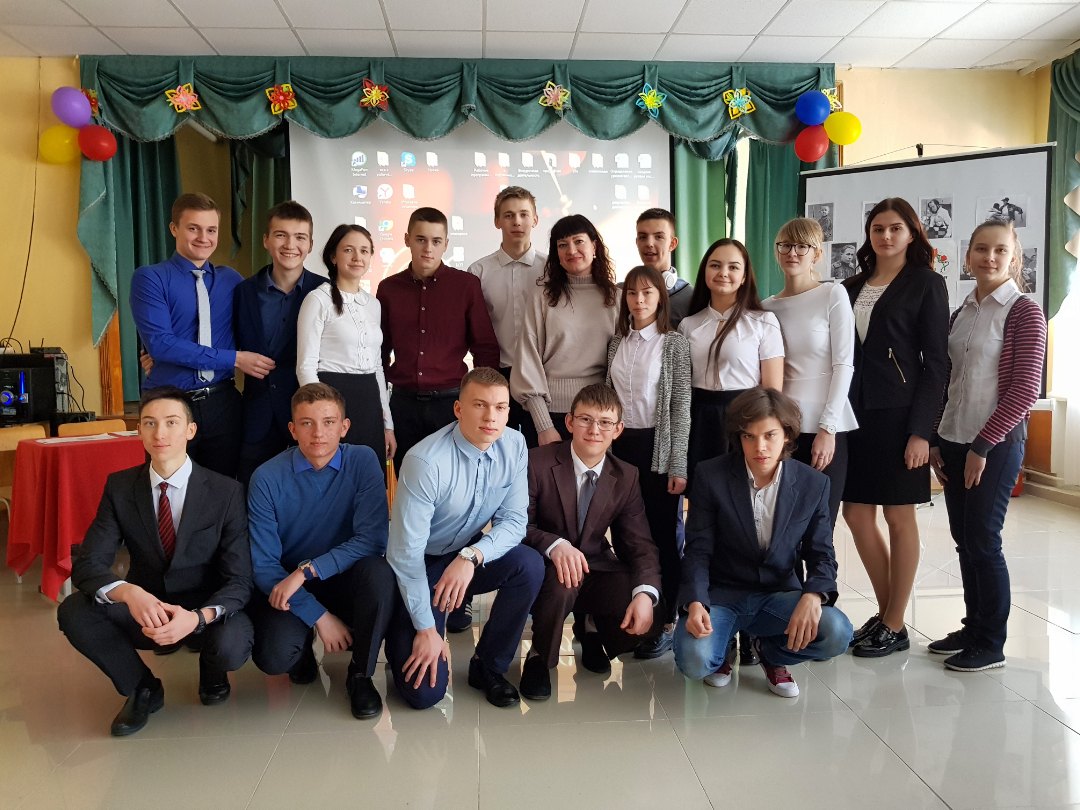 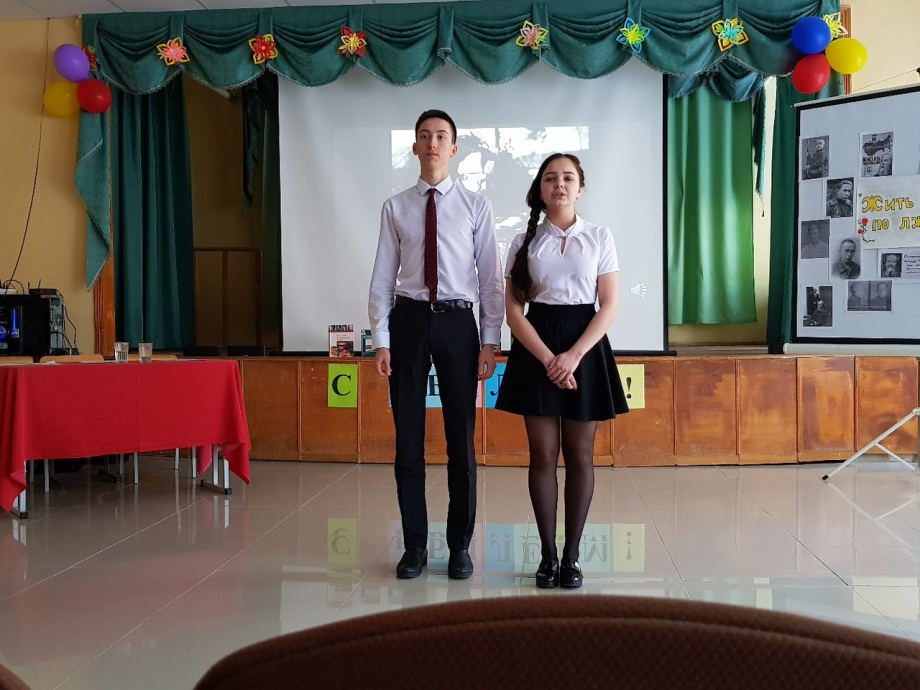 Вальс перед расставанием. Война началась…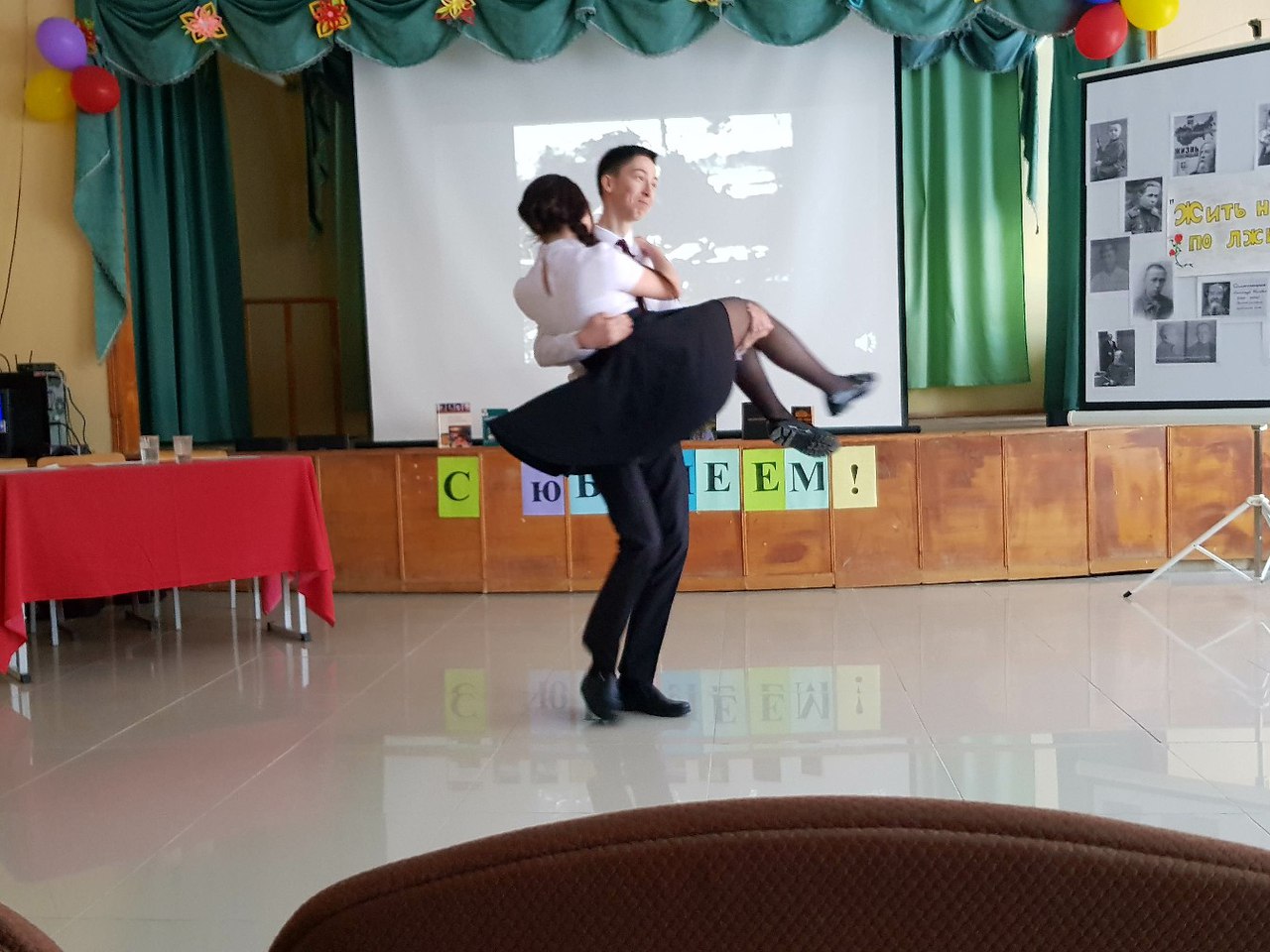 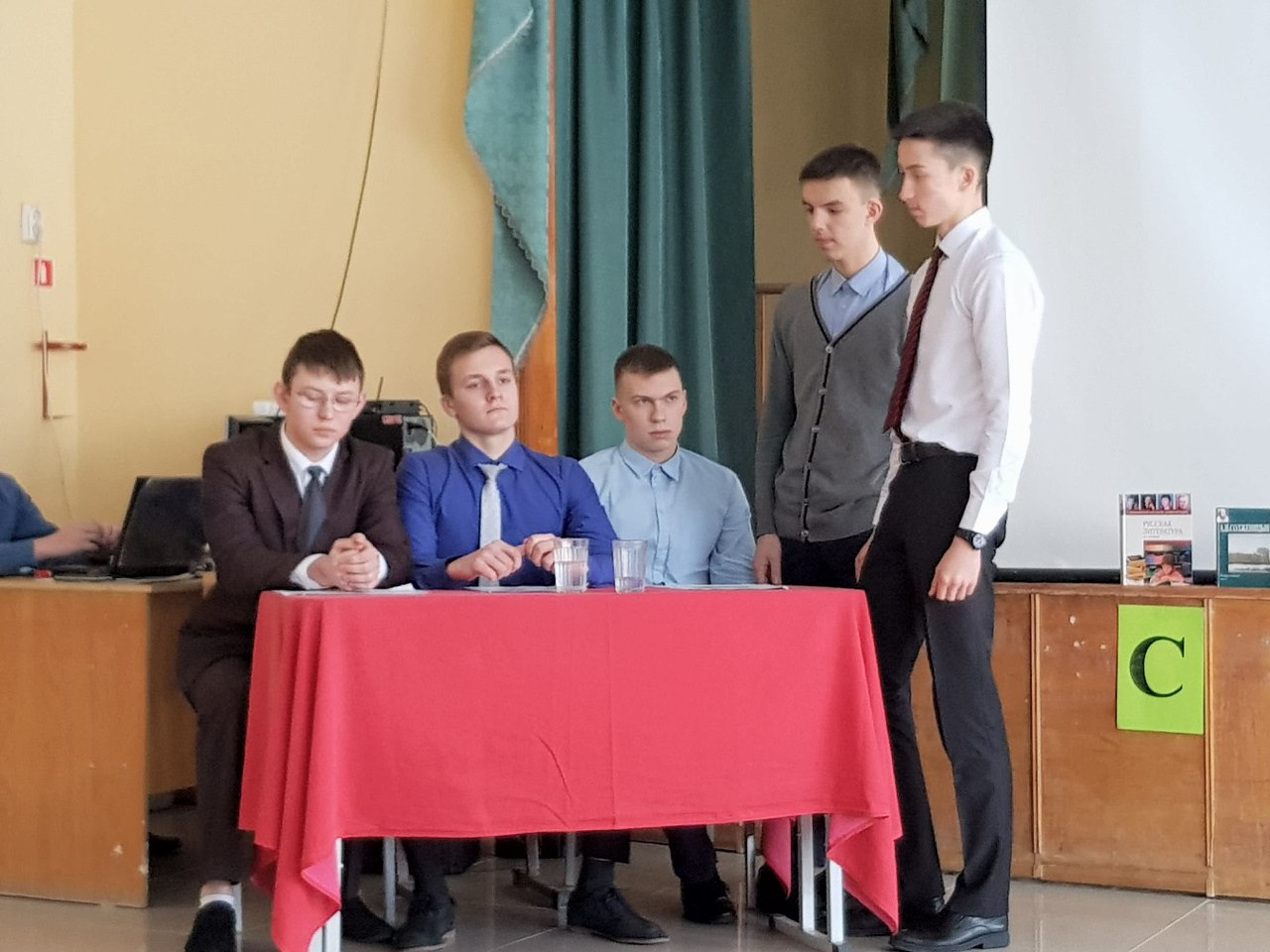 Сценка «Заседание по случаю выдворения Солженицына из страны. 1974г.»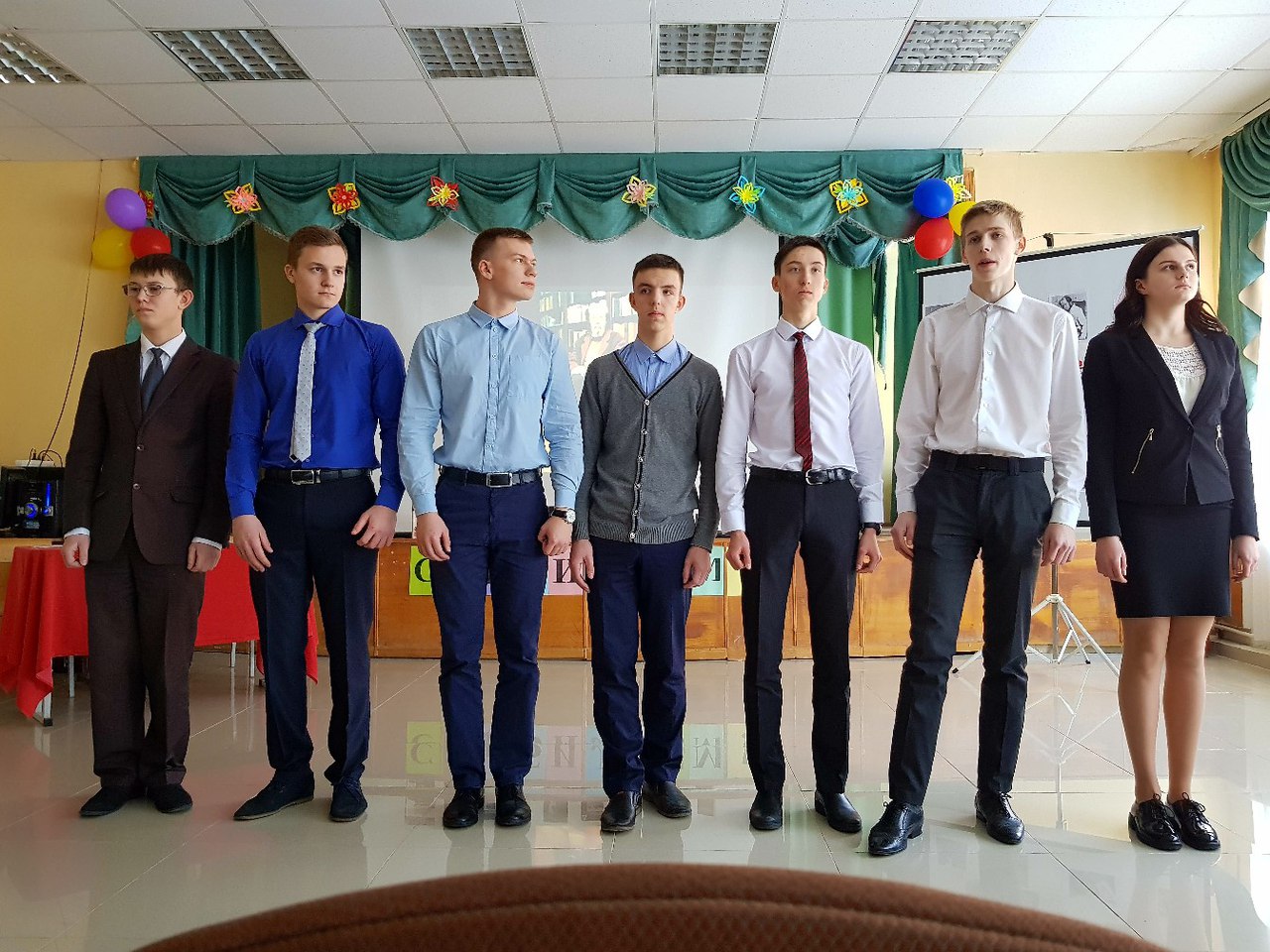 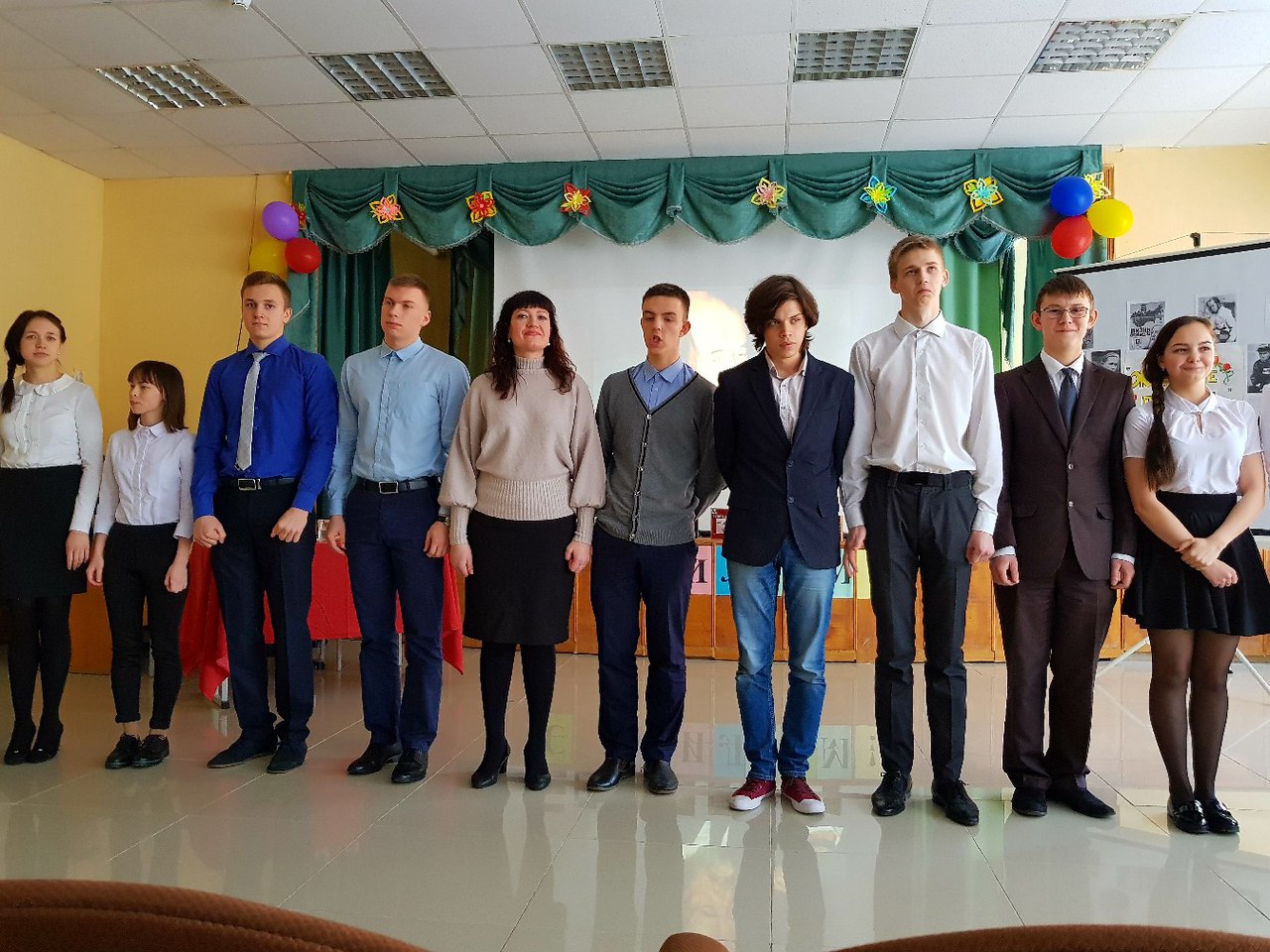 А.И. Солженицын: Но пройдя между бы́ти и не́быти,Упада́в и держась на краю,Я смотрю в благодарственном трепетеНа прожи́тую жизнь мою.